***О flydubaiАвиакомпания flydubai, со штаб-квартирой в Дубае, создала маршрутную сеть из более 110 направлений, полеты по которым выполняет 76 самолетов. С момента начала своей деятельности в июне 2009 года flydubai продолжает устранять преграды для путешествий, создавать свободные торговые и туристические потоки и укреплять связи между различными культурами.Компания flydubai отметила свой путь рядом важных событий:Растущая маршрутная сеть: маршрутная сеть, состоящая из 110 направлений в 50 странах Африки, Центральной Азии, Кавказа, Центральной и Юго-Восточной Европы, странах Залива, Ближнего Востока и Индийского субконтинента.Обслуживание неохваченных рынков: открыто более 70 новых маршрутов, ранее не имевших прямого воздушного сообщения с Дубаем или не обслуживаемых национальными перевозчиками ОАЭ из Дубая.Эффективный флот самолетов одного типа: 76 самолетов Boeing 737, включая 30 самолетов Boeing 737-800 нового поколения, 43 самолета Boeing 737 MAX 8 и три самолета Boeing 737 MAX 9.Улучшение связи между странами: с начала работы авиакомпании в 2009 году более 80 млн пассажиров выбрали flydubai.Свежие новости о flydubai вы можете найти на нашем пресс-портале.The Business Suite 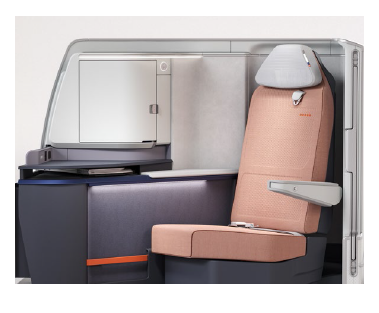 Скоро в эксплуатации - 4-й квартал 2023Произведено: Safran SeatsМодель кресла: VUEДизайн: JPA DesignОписание: закрытый люкс с сиденьем, раскладывающимся в плоскую кровать, отдельной дверью и прямым доступом к проходуТехнические характеристики: Ширина в положении сидя: 51,82 смШирина в положении лежа: 60,45 смДлина кровати: 190,5 смВозможности:Окна с электронной регулировкой яркостиБеспроводная зарядка Лента питания с розетками переменного тока, USB A и USB CЗакрываемый отсек для вещейОкружающее освещениеТуалетное зеркалоЛампа для чтения17,3-дюймовый 4K дисплей IFE, сопряжение наушников BluetoothПланировка салона: 1-1Сиденья Lie-flat бизнес-класса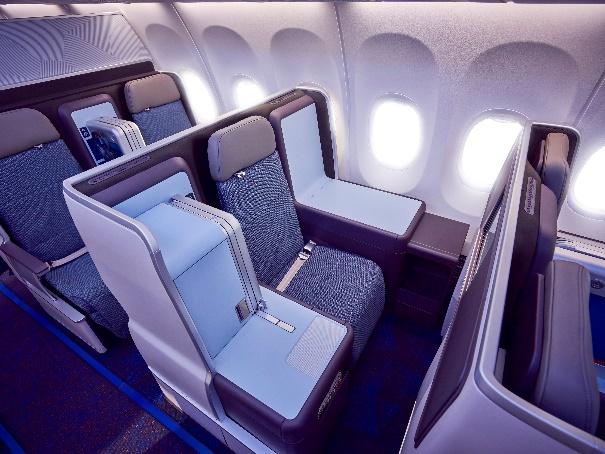 Введение в состав флота: 2017Произведено: Thompson Aero SeatingМодель сиденья: VantageДизайн: JPA DesignОписание: сиденье, раскладывающиеся в плоскую кроватьТехнические характеристики:Ширина в положении сидя: 50,29 смШирина в положении лежа: 54,1 смДлина кровати: 190,5 смВозможности:Розетки переменного тока и USB AВместительный отсек для вещейОкружающее освещениеЛампа для чтения15,6" 1080p HD IFE дисплейПланировка салона: 2-2, 1-1Откидывающиеся сиденья бизнес-класса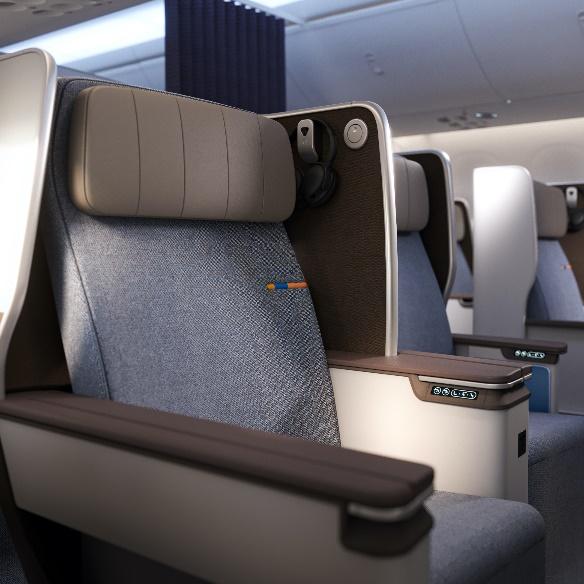 Введение в состав флота: 2021Произведено: HAECO Cabin SolutionsМодель сиденья: EclipseДизайн: JPA DesignОписание: Откидное кресло бизнес-класса с фиксированной спинкой и электронным управлением, расположенное под углом и в шахматном порядке для облегчения выхода из крайних креселТехнические характеристики:Ширина кресла: 53,34 смШаг сидений: 114,3 смВозможности:Розетки переменного тока, USB A и USB CОкружающее освещениеПродуманные места для хранения устройств и личных вещейПодсветка для чтения15,6-дюймовый дисплей 4K UFEСопряжение наушников по BluetoothПланировка салона: 2-2Сиденья экономикласса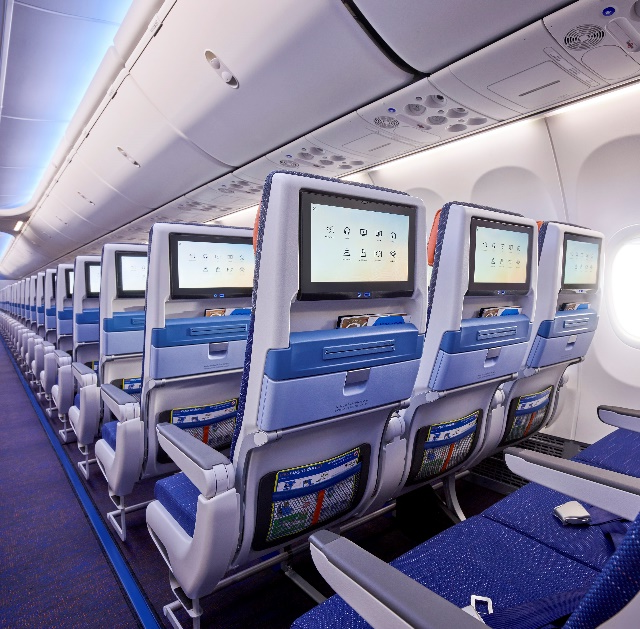 Введение в состав флота: 2017Произведено: RECARO Aircraft SeatingМодель сиденьяl: CL3710Дизайн: JPA DesignОписание: Эргономичное кресло экономкласса, предназначенное для дальних перелетов с в возможностью мягкого наклона, кожаным подголовником, регулируемом в шести направлениях и шарнирным основанием сиденьяТехнические характеристики:Ширина сиденья: 43,18 смШаг сидений: 73,66-76,2 смНаклон сиденья: 7,62Возможности:Розетка питания USB AМножество отсеков для хранения личных вещей13,3-дюймовый 4K дисплей IFE Сопряжение наушников по BluetoothПланировка салона: 3-3